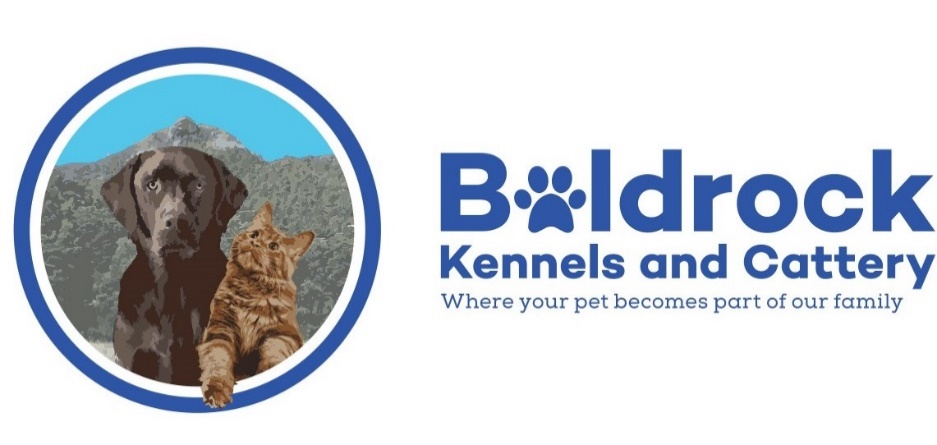 Booking FormOwner name –Contact number –Pet details –Name:Breed:Male/Female:Age:Spayed/Neutered or Entire:Does your pet have a medical condition or are they on any medication?Would you prefer your cat in a private run or the communal area? Requested dates & time (we work by appointment’s) –Date from:				Date to:Drop off time:                                Pick up time:Our hours are 8:30am-10:30am & 3:00pm-5:00pm(Please specify a time and notify us if you’re going to be late by text or email)Please also email us a copy of your pet’s vaccinations, they must be up to date at least two weeks prior to coming to stay. Cats require Nobivac Tricat or Felocel 3 or 4